ЭКГ 6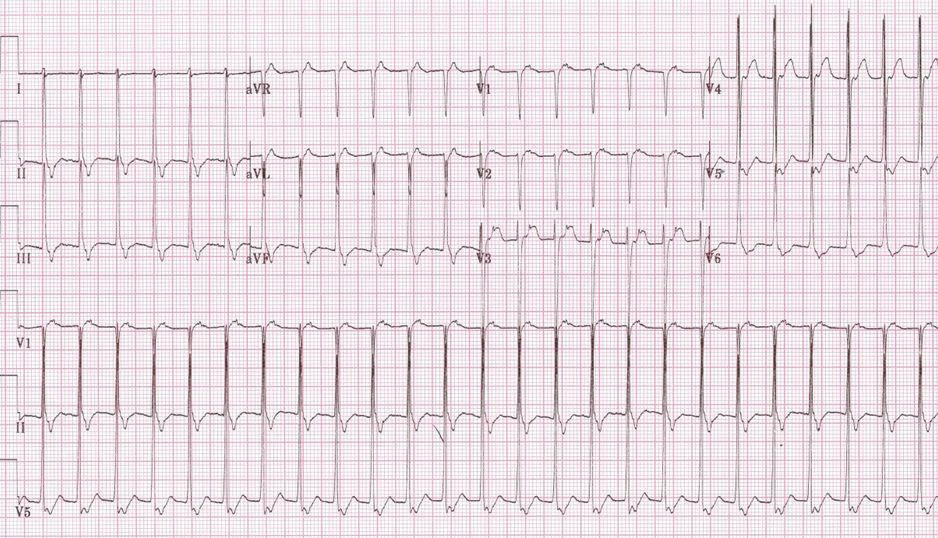 ЭКГ 7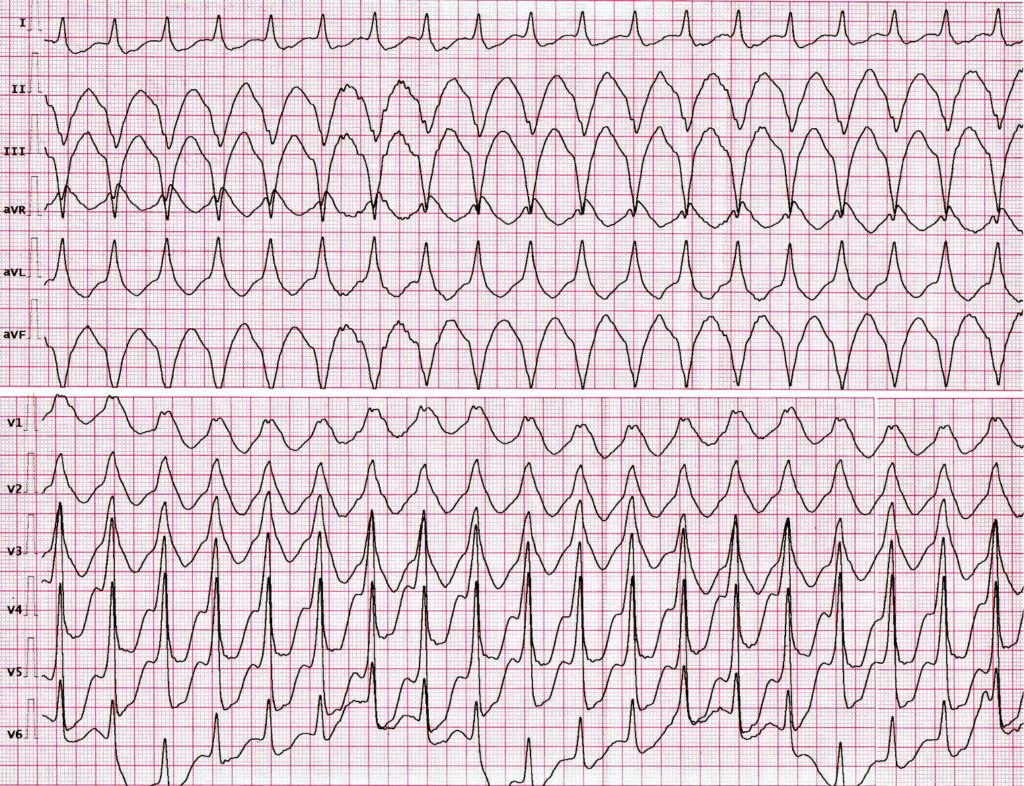 ЭКГ 8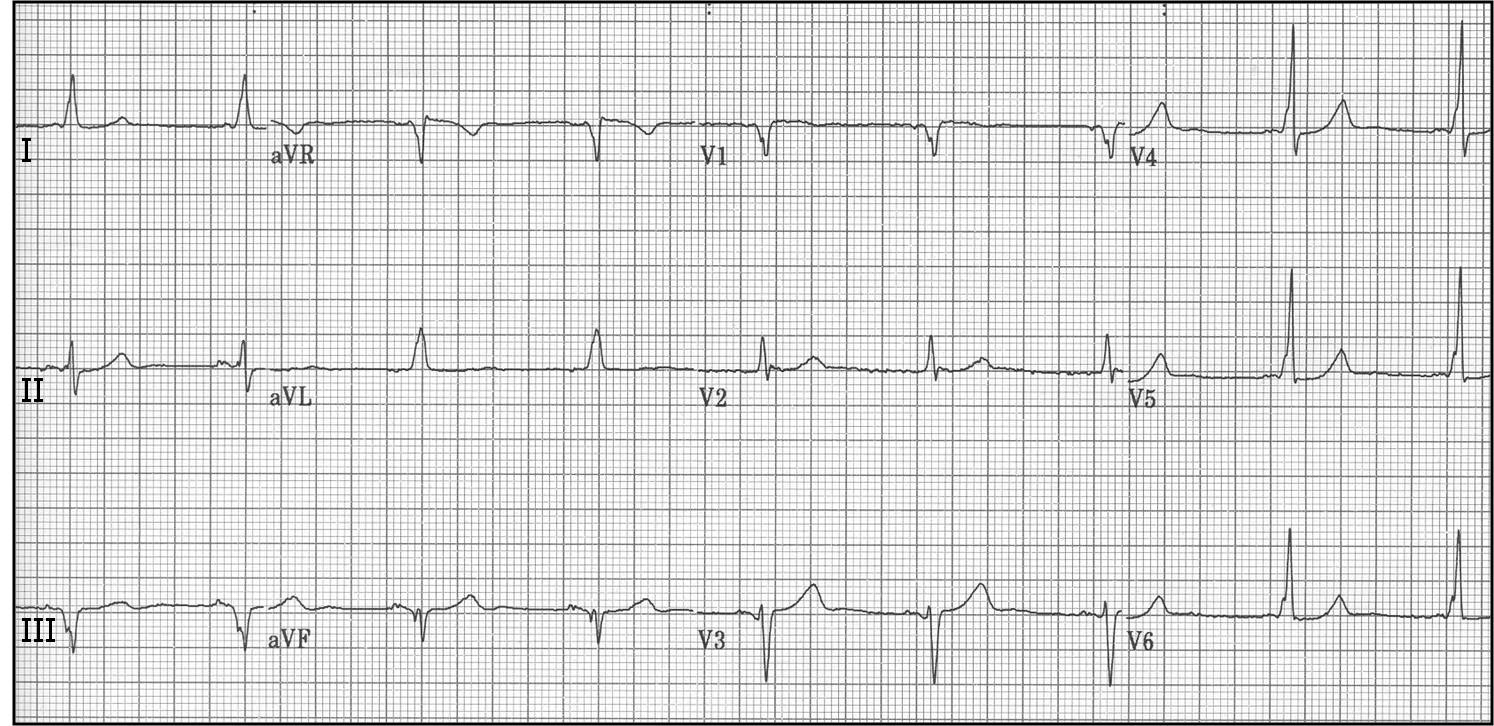 